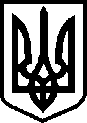 КРИВОРІЗЬКА ЗАГАЛЬНООСВІТНЯ ШКОЛА І-ІІІ СТУПЕНІВ №72 КРИВОРІЗЬКОЇ МІСЬКОЇ РАДИ ДНІПРОПЕТРОВСЬКОЇ ОБЛАСТІКод ЄДРПОУ 33416402  вул. Катеринівська, 8а, м. Кривий Ріг, Дніпропетровська область, 50071                                     тел. (0564)642515, e-mail kscola72@gmail.comН А К А З03.09.2019р. 								        №  Про створення ДружиниЮних пожежників у 2019-2020н.р. На виконання Законів України «Про освіту» (ст.26), «Про охорону праці», «Про пожежну безпеку», Кодексу Цивільного захисту України, вимог Положення про організацію роботи з охорони праці учасників навчально-виховного процесу в установах і закладах освіти, Правил пожежної безпеки для закладів, установ і організацій системи освіти України; з метою дотримання установленого протипожежного режиму всіма учасниками навчально-виховного процесу, вжиття заходів щодо попередження пожежної небезпеки і усунення недоліків, забезпечення безпечних і нешкідливих умов навчання, праці та виховання, з  метою  пропаганди знань  з  правил  протипожежної безпеки, профілактики  дитячого  травматизму,НАКАЗУЮ:     1.    Створити   у школі дружину юних пожежників.Керівником дружини юних пожежників призначити педагога-організатора Кокіну А.О.Педагогу – організатору Кокіній А.О. скласти  до 12.010.2019  план  і  графік  проведення  занять  дружини юних пожежників.4. Контроль за роботою дружини юних пожежників покласти на заступника директора з ВР Капильцову В.І.      5.  Відповідальному за оновлення шкільного сайту Ланчковському А.С. розмістити цей наказ на сайті КЗШ № 72.Директор КЗШ №72                                                      В. НичипорукЗ наказом ознайомлені:                                                  Наказ отримано:Капильцова В.І.                                                               Кокіна А.О.Ланчковський А.С.                                                          Заімчук Г.Г.          